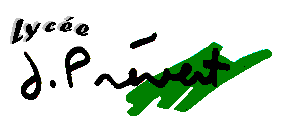 Procédure de ProcurationChoisir un mandataireRédiger une procuration manuscrite sur papier libre (voir exemple ci-dessous)Fournir à votre mandataire les pièces suivantes :Procuration manuscriteUne copie de votre pièce d’identité (carte nationale d'identité, passeport) /!\  Le permis de conduire, , la carte de sécurité sociale ne sont pas recevables.Le mandataire doit se munir de sa propre pièce d’identité pour valider la procurationAttention, pour retirer le diplôme, le mandataire doit donc présenter les pièces suivantes :La procurationSa pièce d’identitéUne copie de votre pièce d’identitéEn cas d'oubli d'un de ces documents, nous ne pourrons remettre le diplôme à votre mandataire.Exemple de procuration (à rédiger sur papier libre)Je soussigné(e) ---------------------------------------------------------------------------------------, donne pouvoir à --------------------------------------------------------------------------------------pour retirer à ma place mon diplôme du -------------------------------------------session 2019. Fait à -----------------------------------------------------Le ---------------------------------------------------------Signature :